Jak rozpocząć pracę na platformie  Clickmeeting?Zapraszamy do skorzystania  z platformyKrok 1.: Utworzenia darmowego konta na platformie Clickmeeting:https://clickmeeting.com/pl/free-signup  . Darmowe konto ważne jest przez 30 dni, możemy zaprosić 25 osób na wydarzenie.Krok 2.: Uzupełnienie elementów graficznych pulpitu: wybór grafiki, koloru tła, skórki.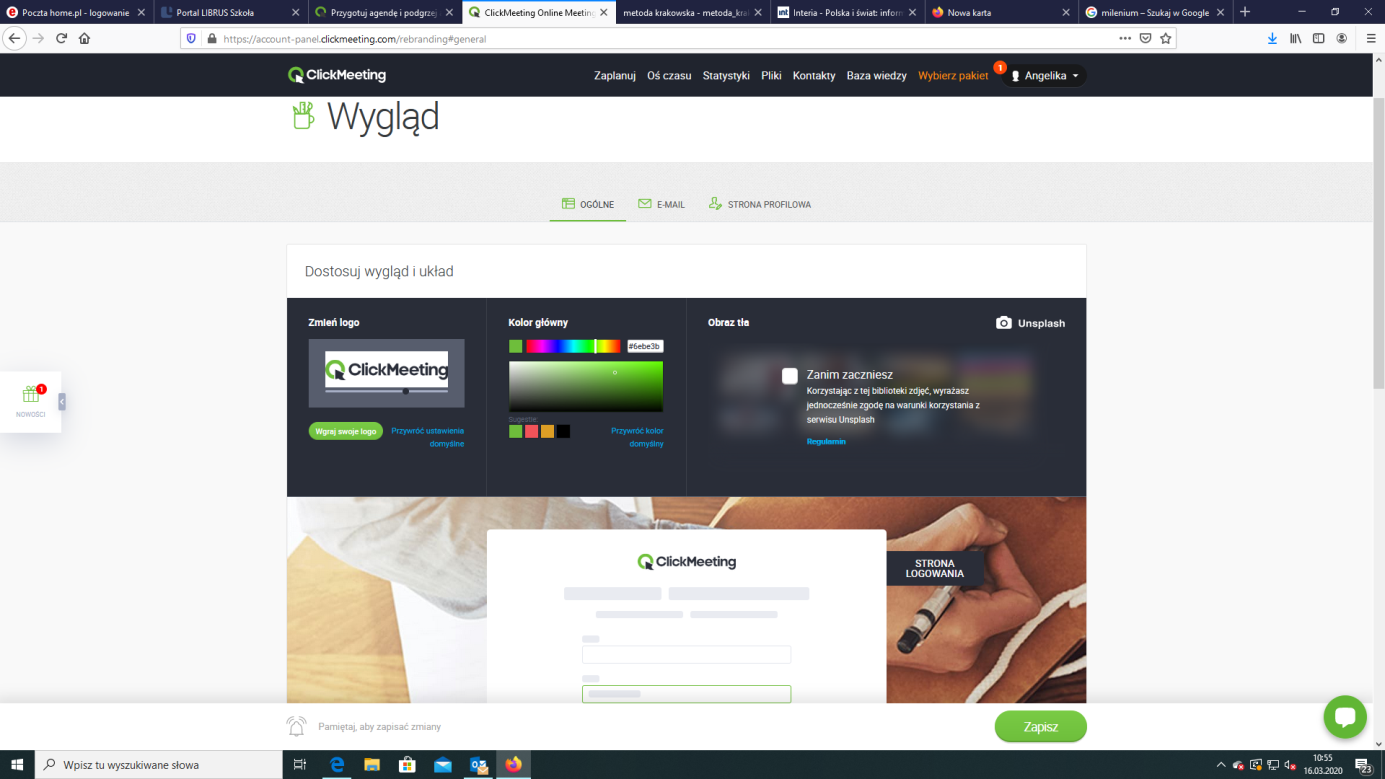 Tak to wygląda już po zmianach: 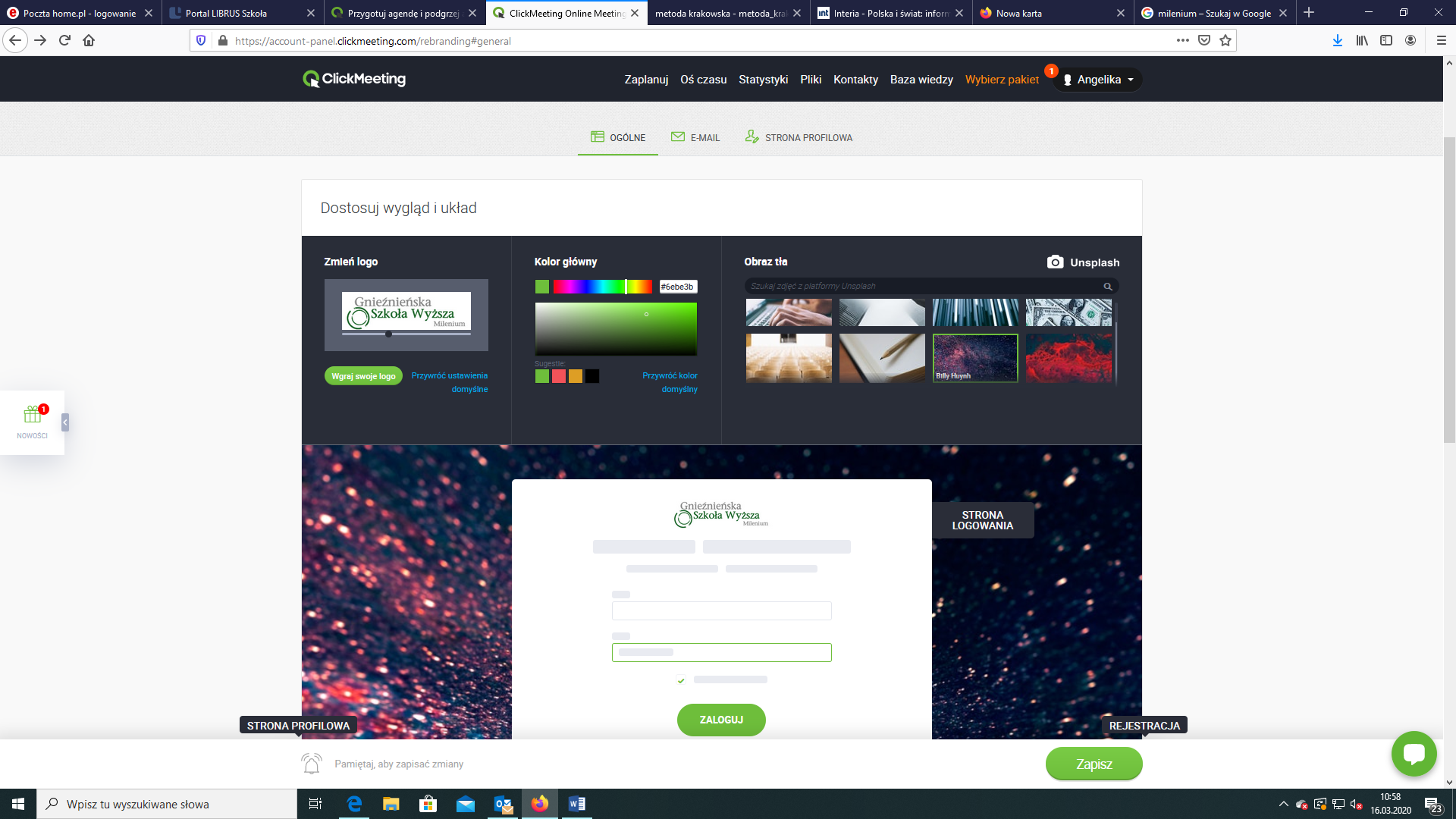 Krok 3.: Przedstawmy się: uzupełniamy informacje o sobie, wklejamy zdjęcie profilowe i zapisujemy. W razie pytań- mamy do dyspozycji materiały w formie nagrań.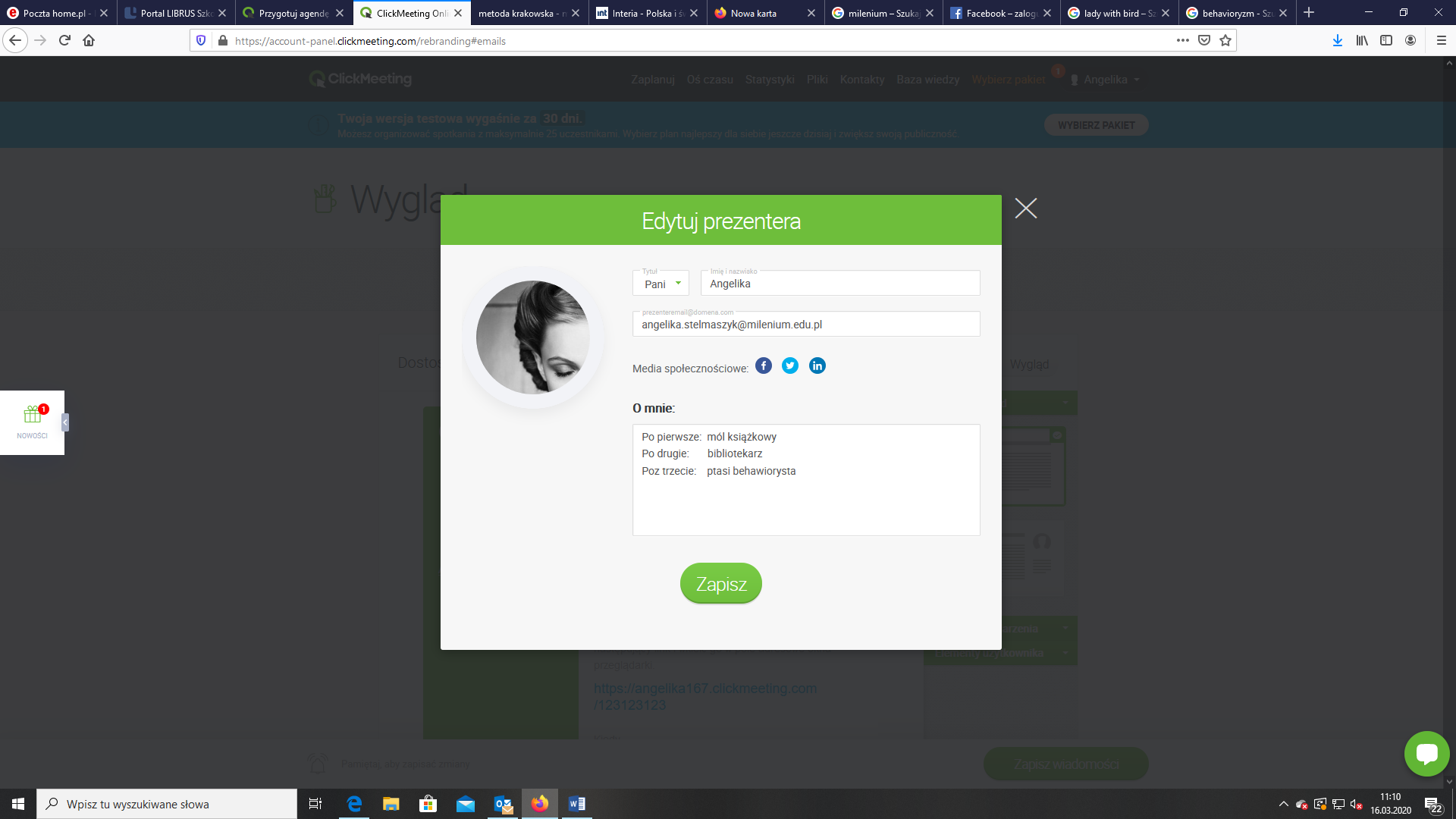 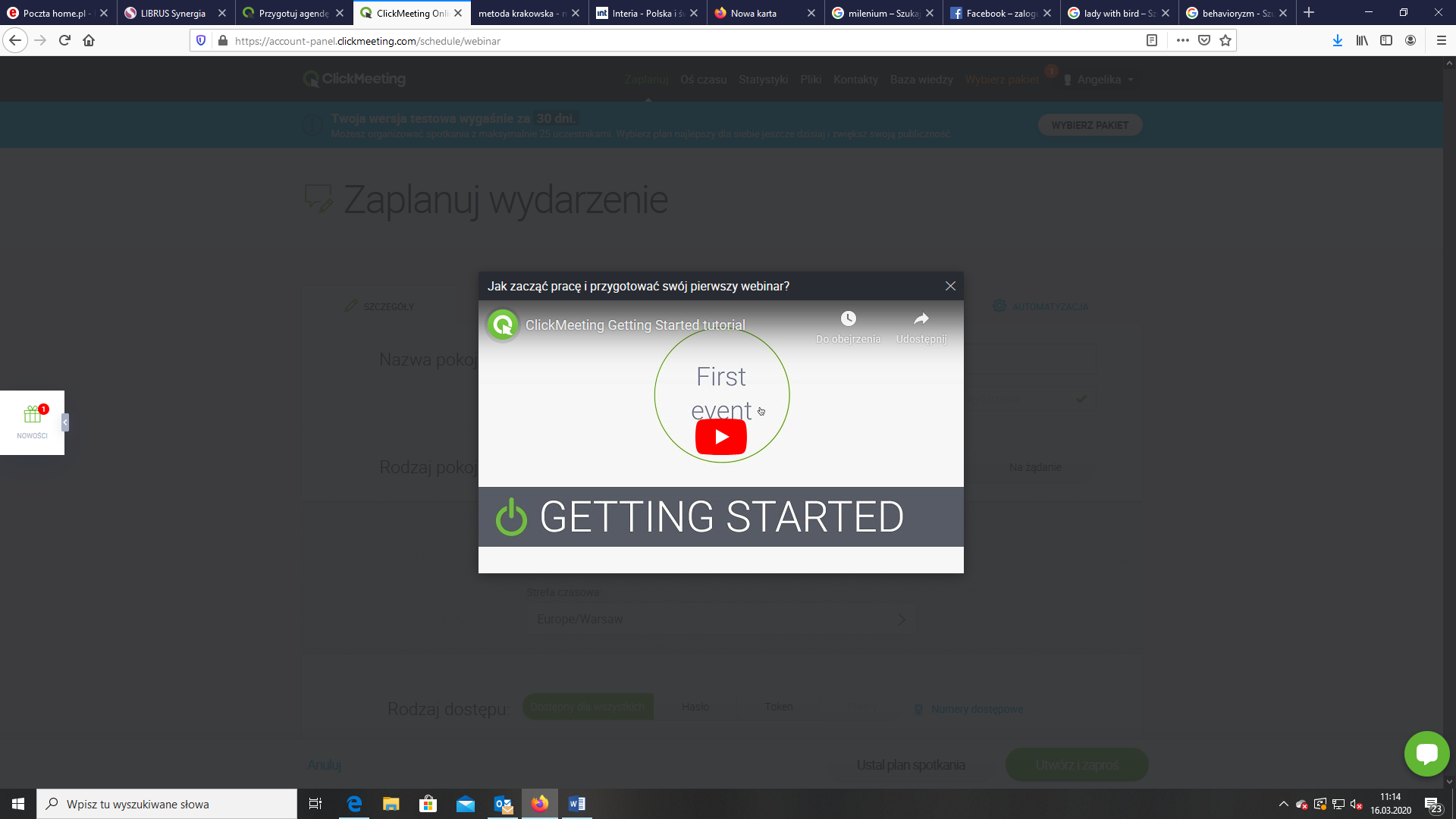 Krok 4.: Planujemy wydarzenie, czyli tak naprawdę: -- zaznaczamy rodzaj połączenia jako permanentny, ustalamy datę i godzinę- określamy cel zajęć oraz czas trwania poszczególnych elementówA każdym razem akceptujemy swoje działanie.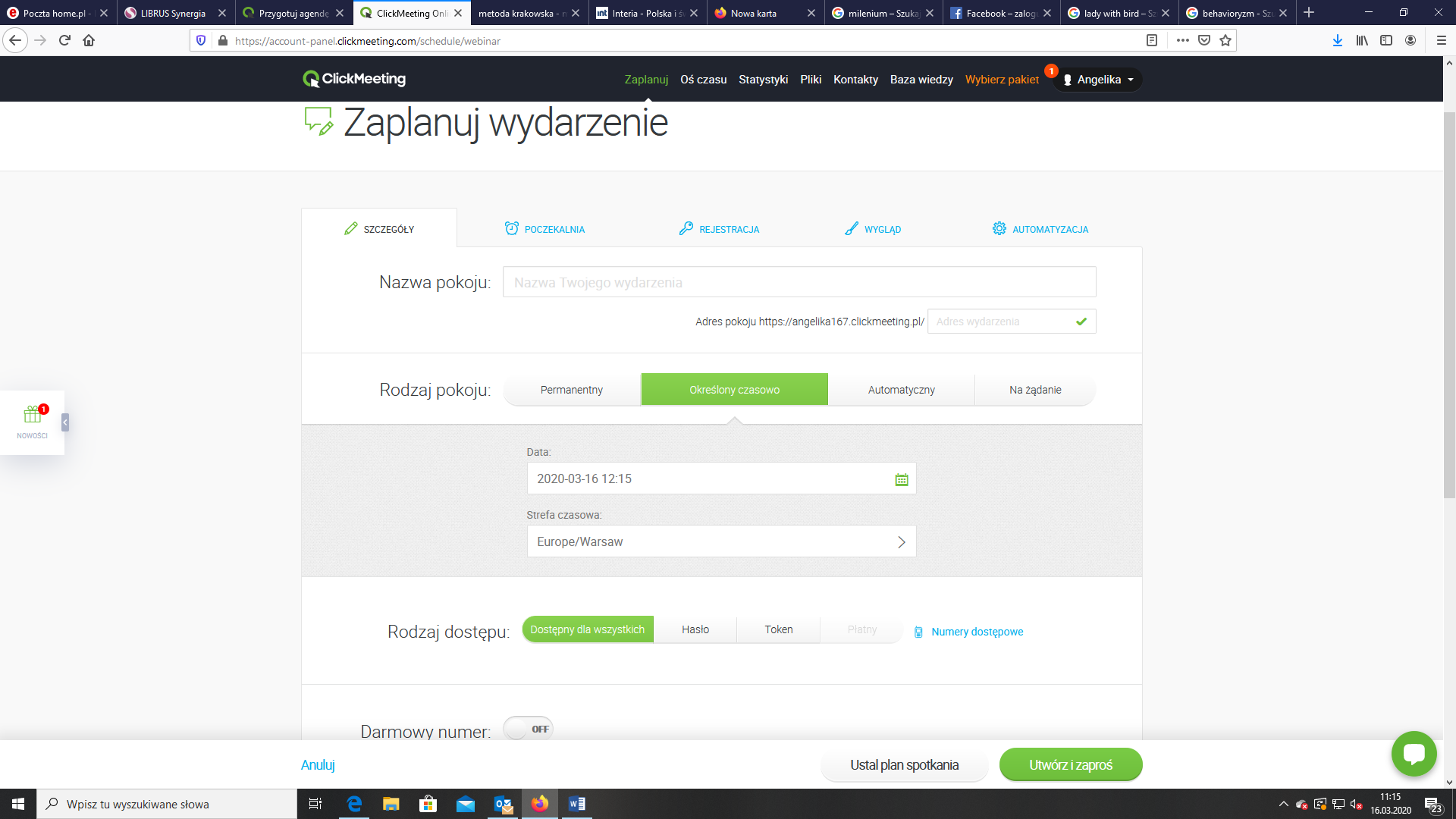 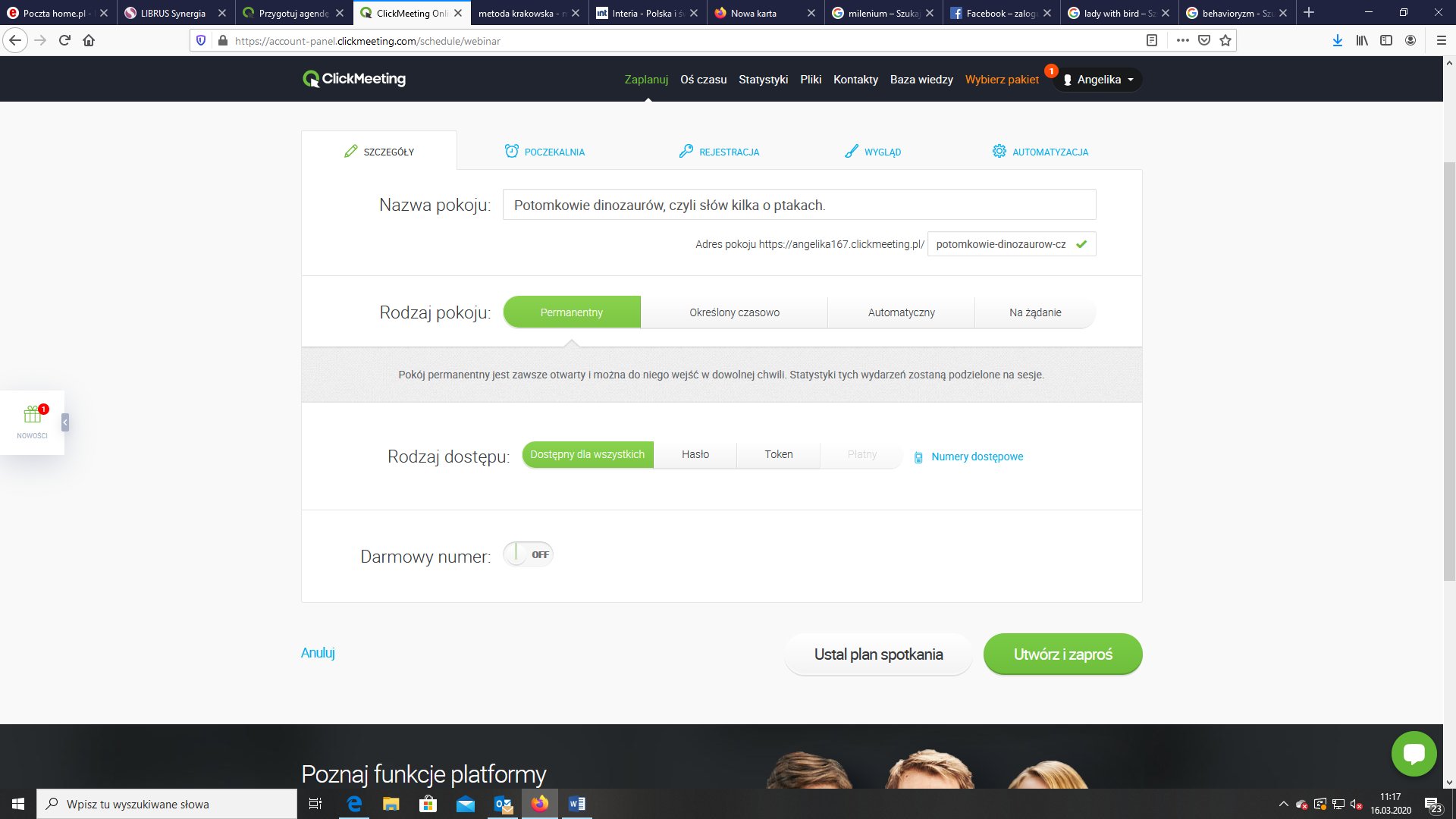 Krok 5.: Wysyłamy zaproszenia na podane wcześniej adresy e-mail.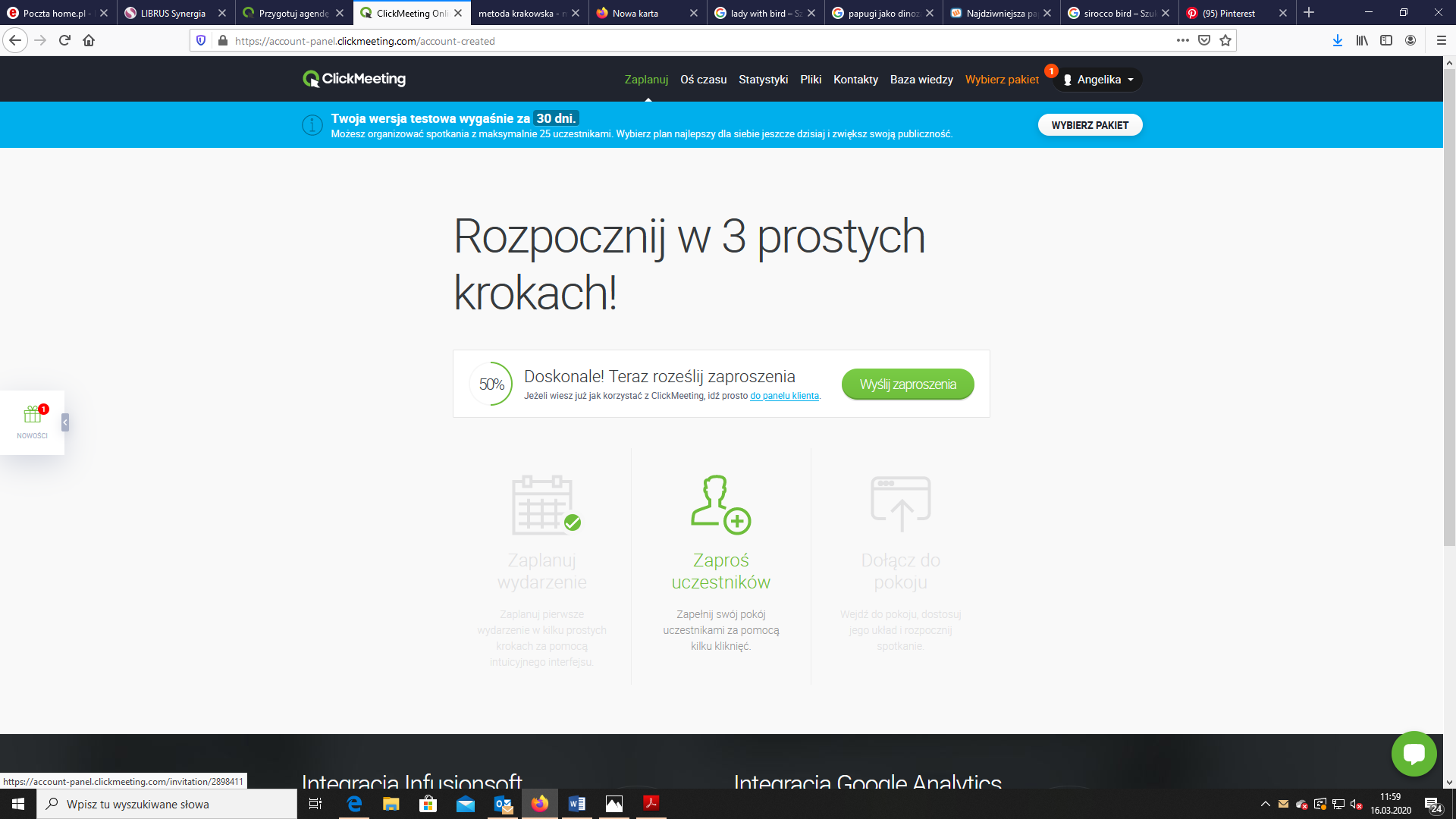 Krok 6. Sprawdzamy możliwości pokoju: dźwięk, kamerkę, opcje pisania i udostępniania- przypomina to trochę pracę na tablicy interaktywnej. Pozdrawiam i zapraszam do kontaktuAgnieszka Stelmaszykdoradca.stelmaszyk@odnpoznan.pl